A-4  RENOWACJA I UZUPEŁNIENIE  MEBLI I ELEMENTÓW STOLARSKICH  ISTNIEJĄCYCHPomieszczenieWyposażenieWyposażenieWyposażenieWyposażenieWyposażeniePomieszczenieSymbol i nazwaOpisZdjęcie Cena jedn.bruttoWartość  CZ.1 PARTER   CZ.1 PARTER   CZ.1 PARTER   CZ.1 PARTER   CZ.1 PARTER   CZ.1 PARTER 0/1sień2HP -krzesła neorenesansowe4 szt w skórze – wzmocnienie konstrukcji mebli, uzupełnienia fornierów i ubytków, scalenie kolorystyczne, odświeżenie skóry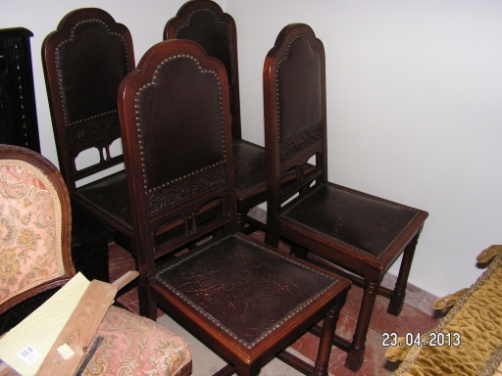 0/1sieńKrzesła 2 szt tapicerowane wzmocnienie konstrukcji mebli, uzupełnienia ubytków drewna, scalenie kolorystyczne, odświeżenie tapicerki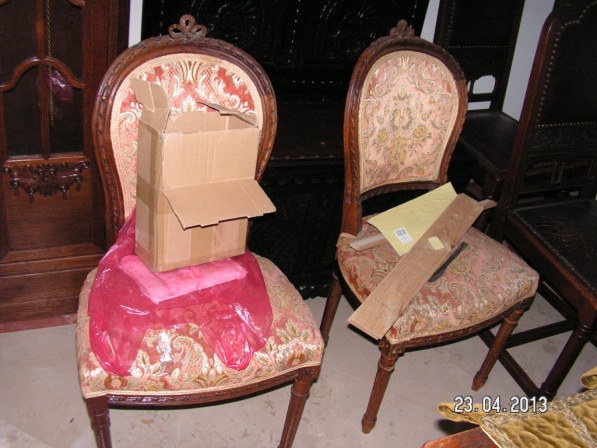 0/2sala wystawowa2PP- Krzesła  z podłokietnikami3PP- Stół  180x88x78x+ 10 krzesełWzmocnienie konstrukcji mebli, uzupełnienia ubytków drewna, scalenie kolorystyczne, naprawa ratanów w siedziskach i oparciach krzeseł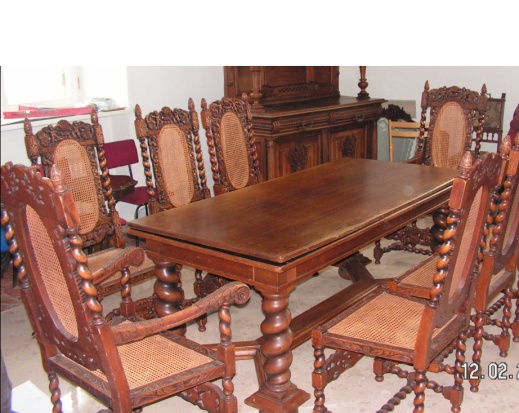 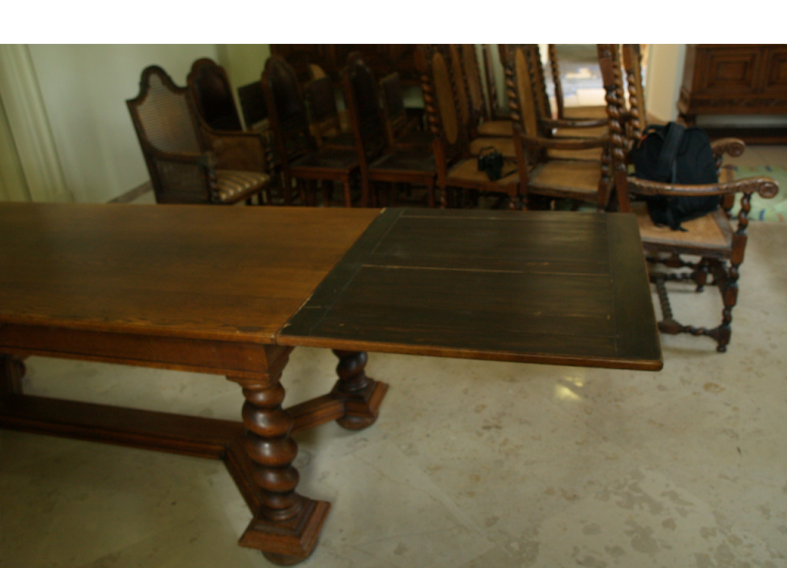 0/2sala wystawowa5PP- komodamała7 PP Komodaśrednia10PP Komoda  dużaWzmocnienie konstrukcji mebli, uzupełnienia ubytków drewna, scalenie kolorystyczne, naprawa okuć  skompletowanie kluczy, 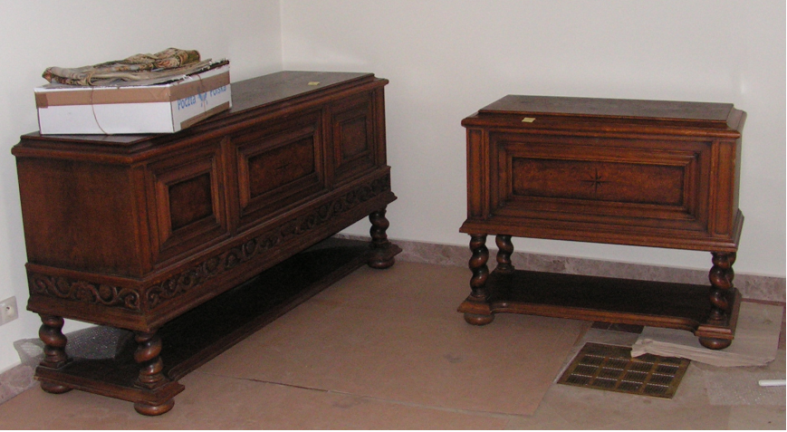 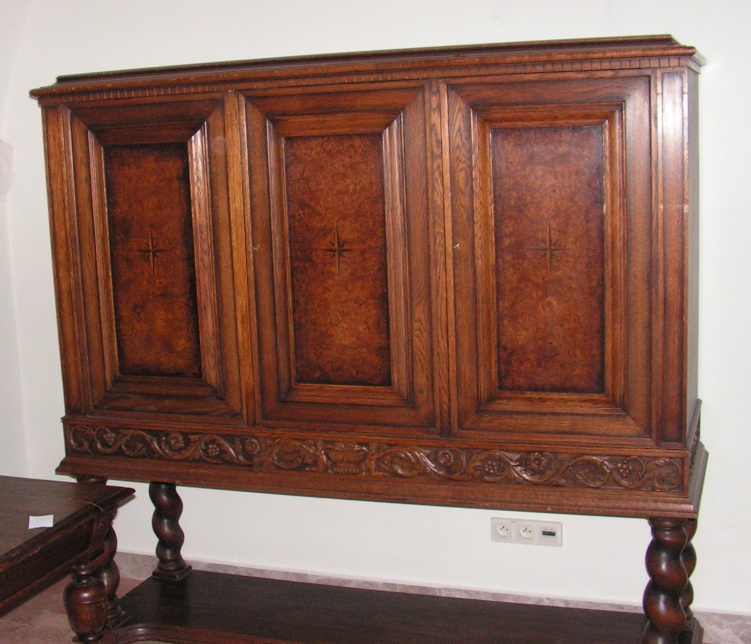 0/2sala wystawowa6PP- Zegar Wzmocnienie konstrukcji mebla, uzupełnienie ubytków drewna, scalenie kolorystyczne, naprawa okuć  skompletowanie kluczy,Regulacja mechanizmu zegara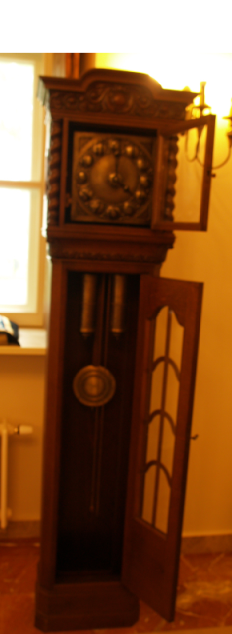 0/3sala wystawowa1PO- Szafka w stylu neorenesansowymWzmocnienie konstrukcji mebla, uzupełnienia ubytków drewna, scalenie kolorystyczne, naprawa okuć  skompletowanie kluczy,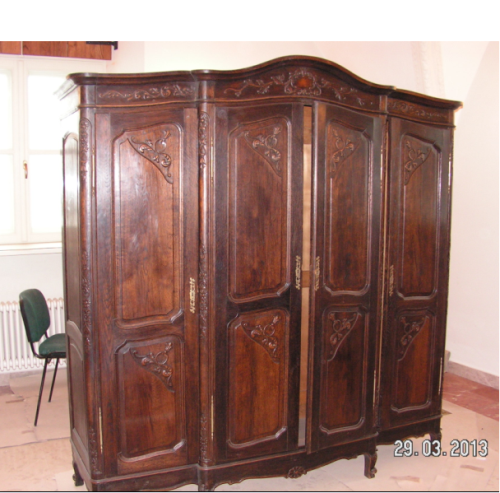 0/3sala wystawowa4PO- Ławo -skrzyniaWzmocnienie konstrukcji mebla, uzupełnienia ubytków drewna, scalenie kolorystyczne, naprawa okuć  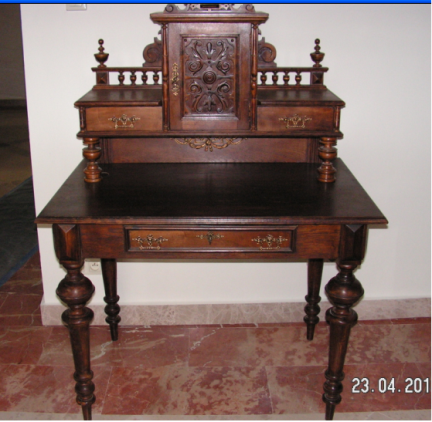 0/11Recepcja szatnia1Sz-Parawan Nowy – do porzeźbienia, zmiana zawiasów taśmowych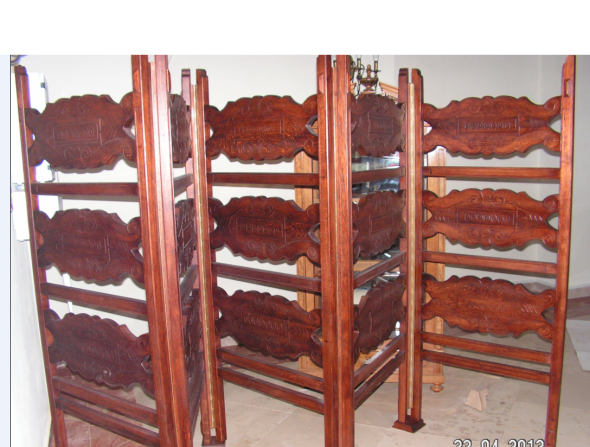 0/11Recepcja szatnia2Sz – wieszakiNowe - do wymiany wieszaki metalowe na kute 3 szt x 56 =168 lub alternatywnie przemalowanie na kolor czarny mat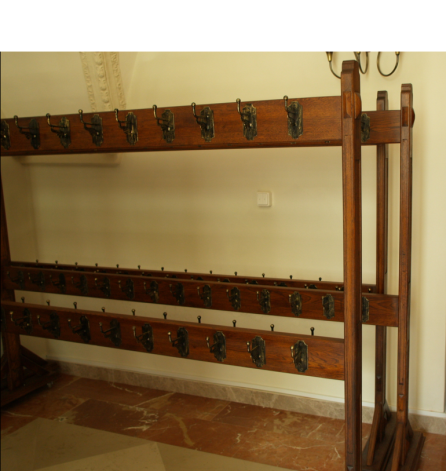 0/11Recepcja szatnia3Sz - BiurkoWzmocnienie konstrukcji mebla, uzupełnienia ubytków drewna, scalenie kolorystyczne, naprawa okuć  skompletowanie kluczy,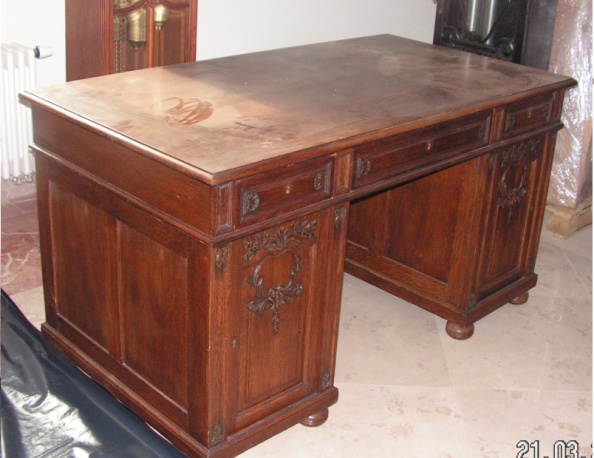 0/11Recepcja szatnia5Sz- Szafa  przeszklonaWzmocnienie konstrukcji mebla, uzupełnienia ubytków drewna, scalenie kolorystyczne, naprawa okuć  skompletowanie kluczy,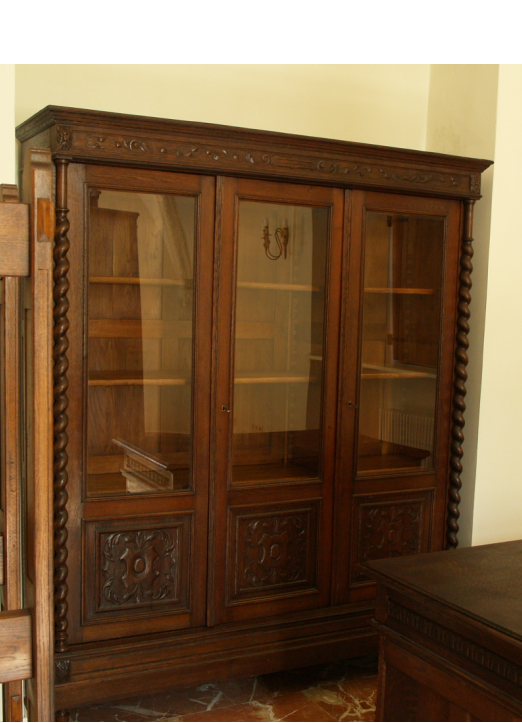 0/11Recepcja szatnia6 Sz- KomodaZ witrażemWzmocnienie konstrukcji mebla, uzupełnienia ubytków drewna, scalenie kolorystyczne, naprawa okuć  skompletowanie kluczy,Naprawa i wzmocnienie witraży w drzwiczkach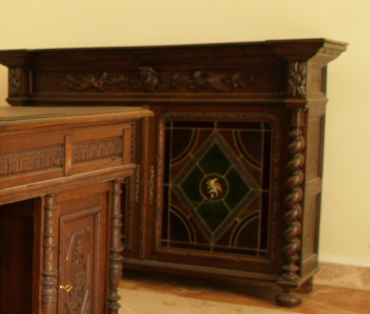 10 Sz- Lustro konsoloweWzmocnienie konstrukcji mebla, uzupełnienia ubytków drewna, scalenie kolorystyczne, oo renowacji drewno- tafla lustra wymieniona, mebel należy zamontowana ścianie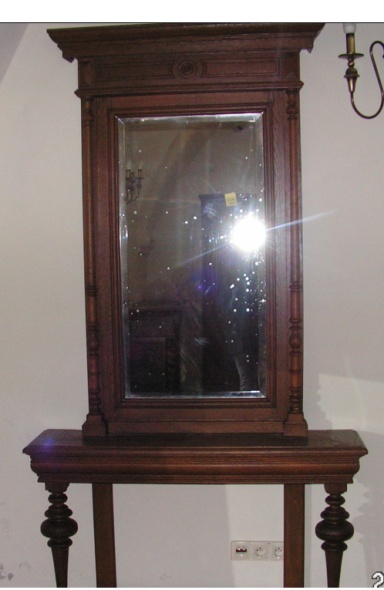 Renowacja PARTERCZ.2   I PIĘTRO – SALE KONFERENCYJNE I WYSTAWOWE - wyposażenieCZ.2   I PIĘTRO – SALE KONFERENCYJNE I WYSTAWOWE - wyposażenieCZ.2   I PIĘTRO – SALE KONFERENCYJNE I WYSTAWOWE - wyposażenieCZ.2   I PIĘTRO – SALE KONFERENCYJNE I WYSTAWOWE - wyposażenieCZ.2   I PIĘTRO – SALE KONFERENCYJNE I WYSTAWOWE - wyposażenieCZ.2   I PIĘTRO – SALE KONFERENCYJNE I WYSTAWOWE - wyposażenieCZ.2   I PIĘTRO – SALE KONFERENCYJNE I WYSTAWOWE - wyposażenie1/1sala  konferencyjno-wystawowa- ZIELONASymbolWymiaryOpisZdjęcieWartośćWartość1/1sala  konferencyjno-wystawowa- ZIELONA1 Z Fotel2Z- krzesła3Z stółWzmocnienie konstrukcji mebla, uzupełnienia ubytków drewna, scalenie kolorystyczne, 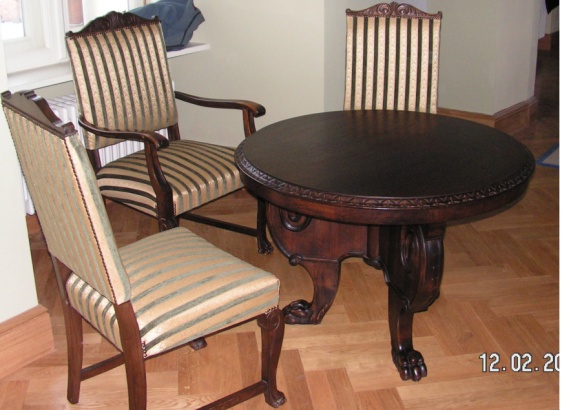 1/1sala  konferencyjno-wystawowa- ZIELONA8 Z- StółWzmocnienie konstrukcji mebla, uzupełnienia ubytków drewna, scalenie kolorystyczne,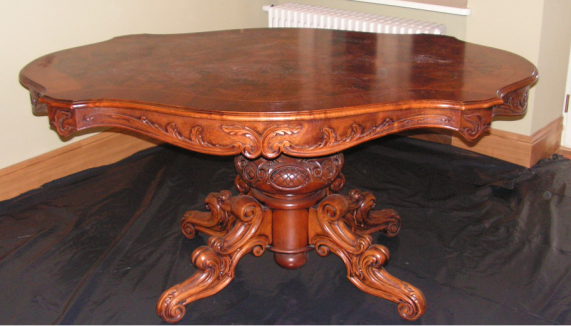 1/1sala  konferencyjno-wystawowa- ZIELONA1R BibliotekaWzmocnienie konstrukcji mebla, uzupełnienia ubytków drewna, scalenie kolorystyczne, naprawa okuć  skompletowanie kluczy,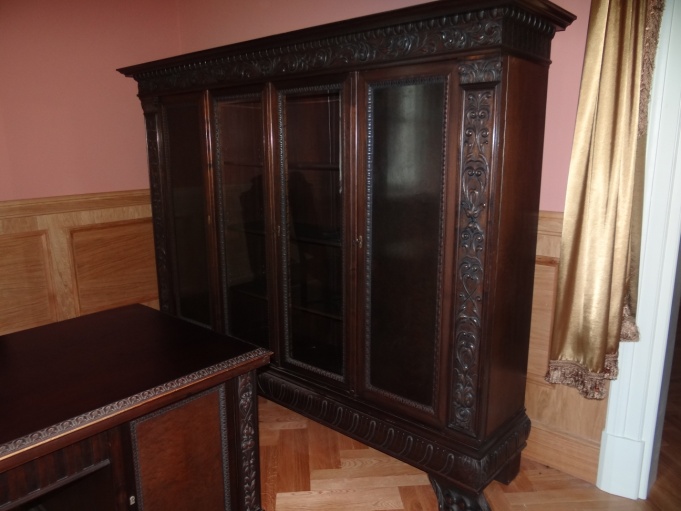 1/1sala  konferencyjno-wystawowa- ZIELONA2 R Biurko3R FotelWzmocnienie konstrukcji mebli, uzupełnienia ubytków drewna, scalenie kolorystyczne, naprawa okuć  skompletowanie kluczy,Wymiana tapicerki fotela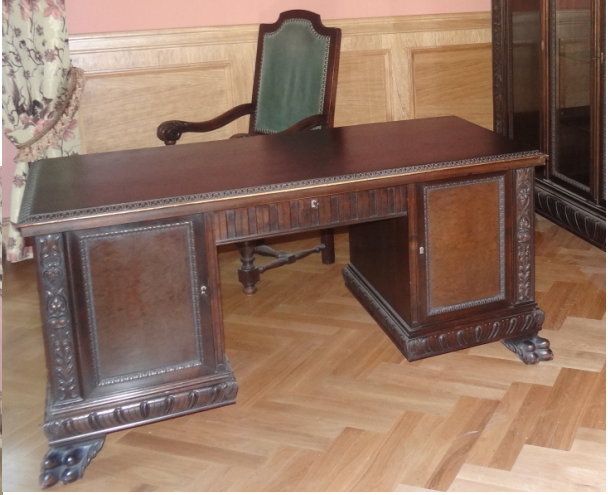 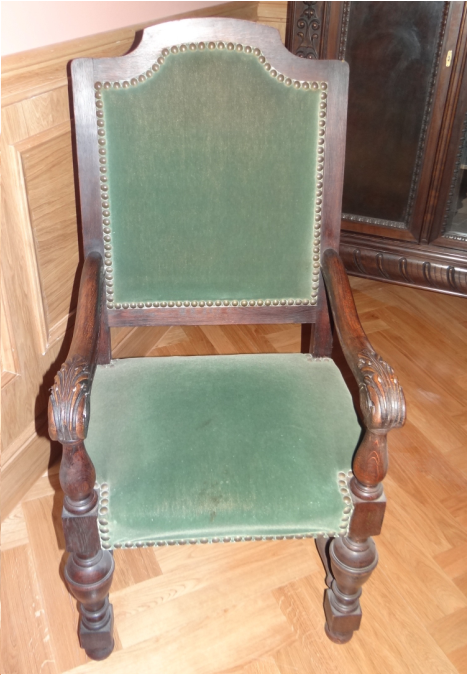 1/1sala  konferencyjno-wystawowa- ZIELONA4R SerwantkaKosmetyczna renowacja mebla, naprawa okuć  skompletowanie kluczy,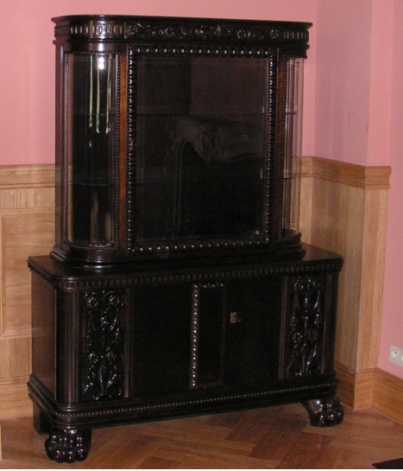 1/1sala  konferencyjno-wystawowa- ZIELONA10R- Zegar stojącyWzmocnienie konstrukcji mebla, uzupełnienie ubytków drewna, scalenie kolorystyczne, naprawa okuć  skompletowanie kluczy,Regulacja mechanizmu zegara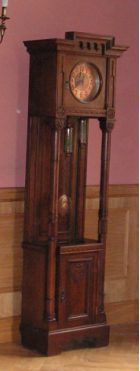 1/1sala  konferencyjno-wystawowa- ZIELONA14R- krzesła14 szt w nowej tapicerce – do renowacji drewno Wzmocnienie konstrukcji mebla, uzupełnienie ubytków drewna, scalenie kolorystyczne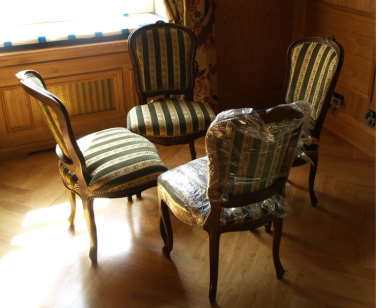 14 sztObudowa grzejnika tralkowa  z siatką mosiężnąPowiększyć otwór na froncie obudowy  z kratką mosiężną do wymiarów:35,5x33 z ramką. Zastosować siatkę mosiężną – wzór koniczynka o drobnych oczkach ( wg istniejącej)Wykończyć  kratki listwą o profilu mniejszym  i węższym od istniejącej. Wykonać zgodnie z listwą zastosowaną – profilowana szer. ok. 4.5 cm,  w boazerii Zmienić istniejące nóżki na  nóżki toczone spłaszczone  szer. ok. 10 cm równe szerokości pilasterka,  po 6 szt do każdej wysłony. Wysokość obudowy dostosować pod parapet zachowując szczelinę około 0,5 -1cm. Podrzeźbić pilastry - wykonać głębsze kanelowanie Siatkę mosiężną spatynować ( przyciemnić) – razem 3 szt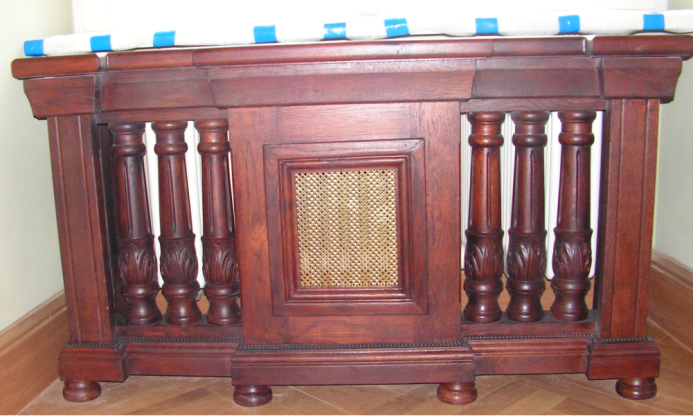 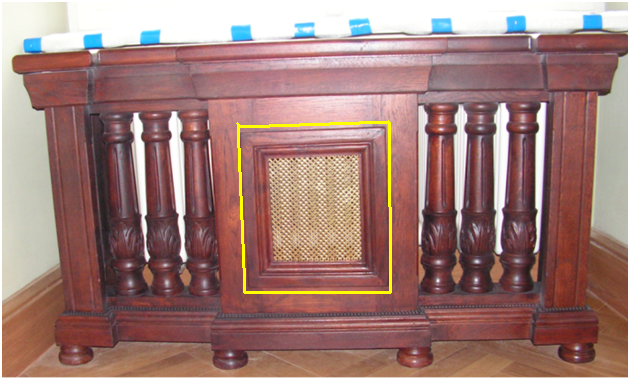 1/6Pomieszczenie socjalne KU – Zestaw  kredens Duzy Wzmocnienie konstrukcji mebla, uzupełnienie ubytków drewna, scalenie kolorystyczne, naprawa okuć  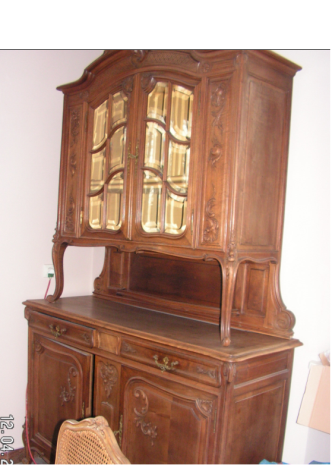 1 kpl1/6Pomieszczenie socjalneKU kredens małyWzmocnienie konstrukcji mebla, uzupełnienie ubytków drewna, scalenie kolorystyczne, naprawa okuć  odświeżenie blatu marmurowego 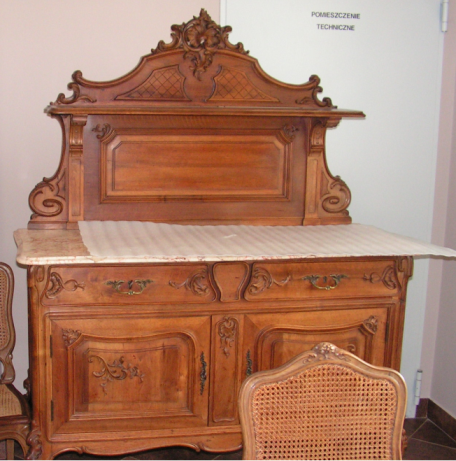 1/6Pomieszczenie socjalneKU Stół + 4 krzesłaWzmocnienie konstrukcji mebli, uzupełnienie ubytków drewna, scalenie kolorystyczne, naprawa rattanów w oparciach i siedziskach krzeseł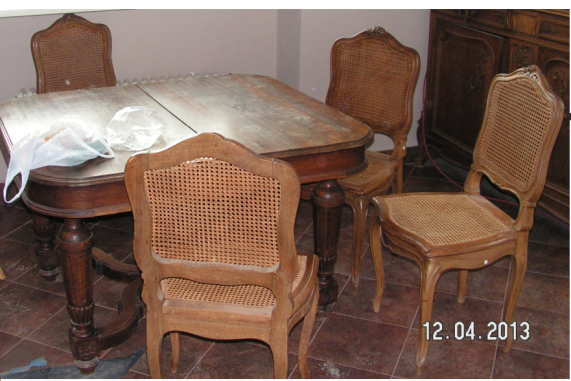 1/6Pomieszczenie socjalne1N – barek antycznyWzmocnienie konstrukcji mebla,  wymiana pleców, dorobienie półek i przegrody wewnętrznej, naprawa skrytki na górze mebla naprawa okuć  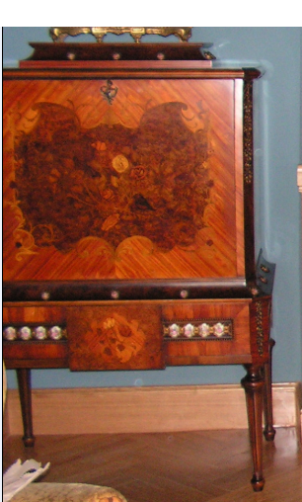 1/6Pomieszczenie socjalne3N- Szafa biblioteczna3 -drzwiowa przeszklona szybami z fazą i z szufladami na doleWzmocnienie konstrukcji mebla, uzupełnienie ubytków drewna, scalenie kolorystyczne, naprawa okuć, skompletowanie kluczy, dorobienie brakujących półek  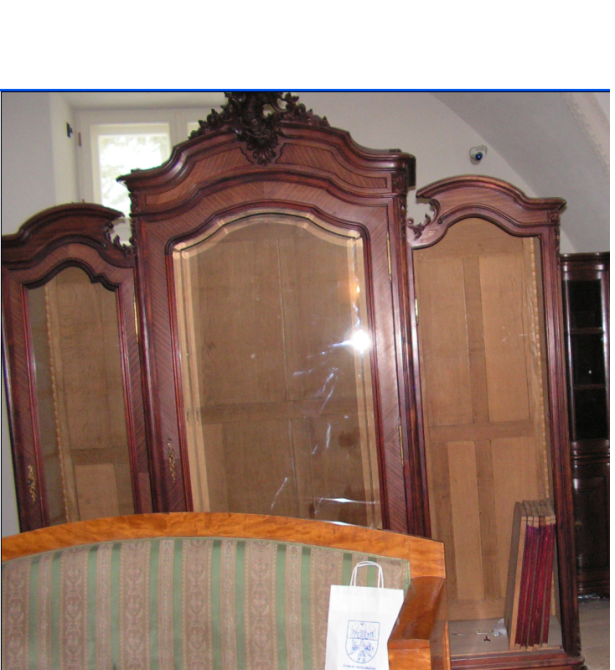 1/6Pomieszczenie socjalne4N-Zegar Wzmocnienie konstrukcji mebla, uzupełnienie ubytków drewna, scalenie kolorystyczne, naprawa okuć  skompletowanie kluczy,Regulacja mechanizmu zegara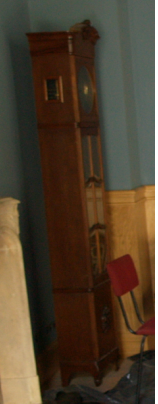 1/6Pomieszczenie socjalne9N- KomodamałaWzmocnienie konstrukcji mebla, uzupełnienie ubytków drewna, scalenie kolorystyczne, naprawa okuć  skompletowanie kluczy,Uzupełnienie aplikacji i nakładek  mosiężnych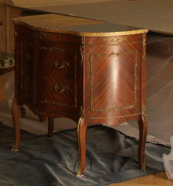 1/6Pomieszczenie socjalne11N- kpl Kanapa 2 osobowa,  
2  fotele2 krzesłastoliczekWzmocnienie konstrukcji mebli, uzupełnienie ubytków drewna, scalenie kolorystyczne, odświeżenie tapicerki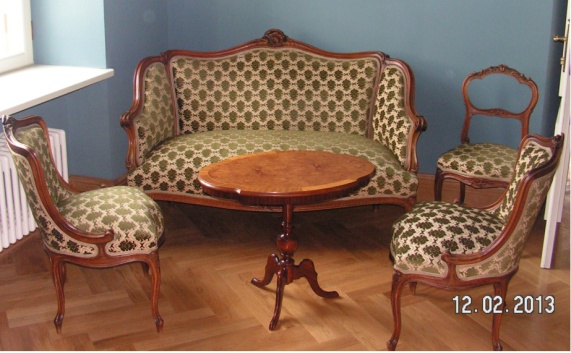 Obudowa grzejnika z siatką mosiężną w Sali różowej i niebieskiejPowiększyć otwór na froncie obudowy  z kratką mosiężną do wymiarów: 105 x 40 cm z ramką. Zastosować siatkę mosiężną – wzór koniczynka o drobnych oczkach ( wg istniejącej)Wykończyć  kratki listwą o profilu mniejszym  i węższym od istniejącej. Wykonać zgodnie z listwą zastosowaną – profilowana szer. ok. 4.5 cm,  w boazerii w Sali różowej i niebieskiej. Wymiary  bocznych ramek powiększyć do wymiarów: ok. szer. 14 cm x wys. 40 cm z ramkąDołożyć nóżki toczone spłaszczone  szer. ok. 10 cm po 4 szt do każdej wysłony i tym samym podnieść wysokość obudowy pod parapet zachowując szczelinę około 0,5 -1cm. Jeden parapet Zmienić kolor obudowy – zintegrować z kolorem stolarki okiennej, obudowy glifu okiennego – przemalować na RAL 1013.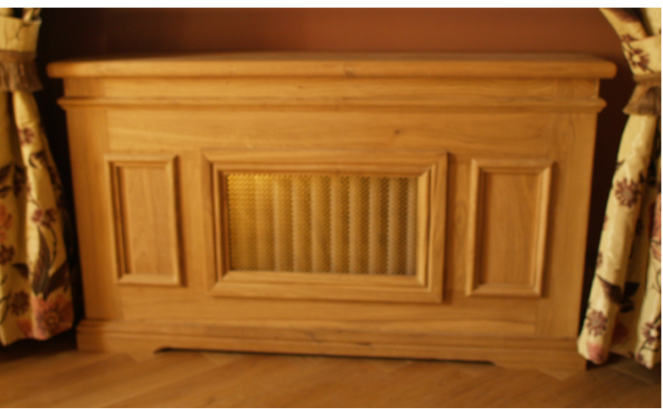 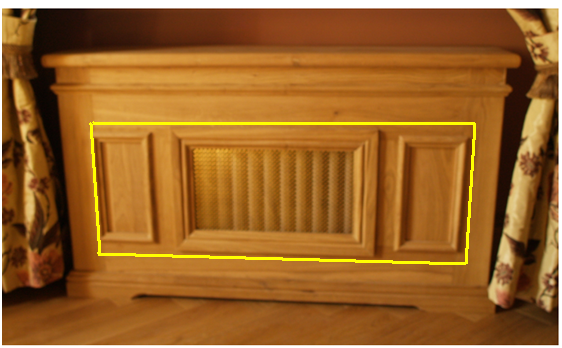 BoazeriaPłycinowa w Sali różowej i niebieskiejBoazerie w sali Niebieskiej i Różowej razem z cokołem i dodatkowymi profilami przemalować na kolor stropów drewnianych i karniszy,  dołożyć ćwierćwałek przy podłodze i półwałek na linii kontaktów (zamykający płyciny od dołu), wykonać  wykończenia, – zmienić proporcji płyciny przy wejściu do „kaplicy i wykonać zakończenia listwą szer. ok. 8 cm przy ścianach kominkowych. Wys120 cm Dł. w Sali różowej ok. 27 mbDł. w Sali niebieskiej 23 mb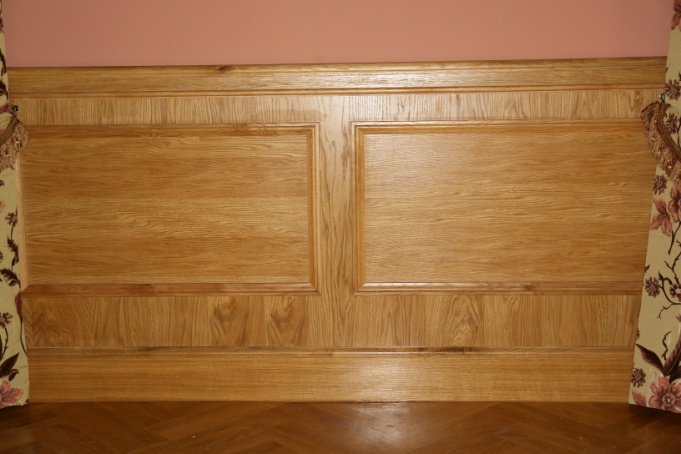 BoazeriaPłycinowa na klatce schodowejpłycinowaPrace wykończeniowe , estetyzujące, wykończenie zakończeń,   miejscowe scalenie kolorystyczne, scalenie  kolorystyczne wangi i boazerii, listew cokołowych, zakończenia narożników (zawinięcia) na podestach i fragment  ściany na pierwszym biegu schodów. Połączyć z nowymi obudowami glifów na piętrze.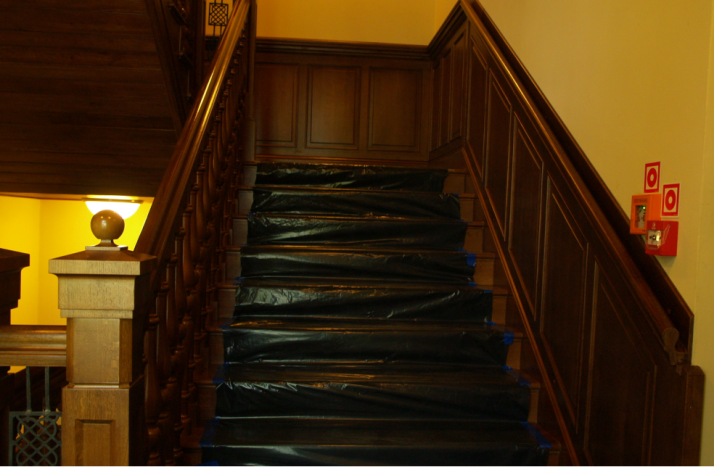 Obudowa glifów drzwiowychWykończenie istniejących na I piętrze i na poddaszu- przemalowanie cokołów na kolor RAL 1013, dołożenie listew maskujących w obudowie w kaplicy, zmiana proporcji elementów dolnych(bazy) w listwowaniu otworów na poddaszu – razem 6 kpl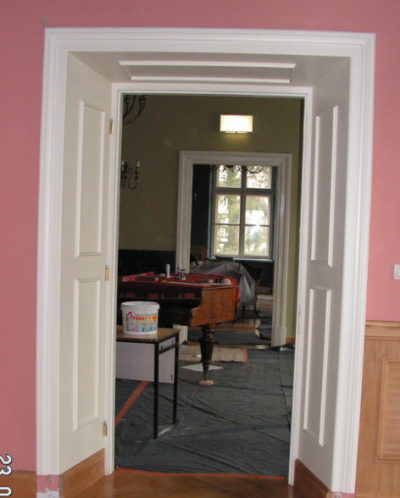 Razem CZ.3 PODDASZECZ.3 PODDASZECZ.3 PODDASZECZ.3 PODDASZECZ.3 PODDASZECZ.3 PODDASZE2/1Sala ekspozycyjna SymbolWymiary - OpisZdjęcieWartość2/1Sala ekspozycyjna Serwantka Wzmocnienie konstrukcji mebla, uzupełnienie ubytków drewna, scalenie kolorystyczne, dorobienie brakujących półek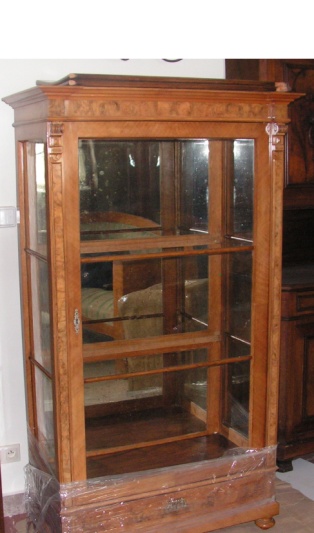 2/1Sala ekspozycyjna Zestaw eklektycznyKanapa2 osobowa, 2 fotele, 2 fotele narożne, 2 krzesła, stolikWzmocnienie konstrukcji mebli, uzupełnienie ubytków drewna, scalenie kolorystyczne, renowacja  i odświeżenie tapicerki 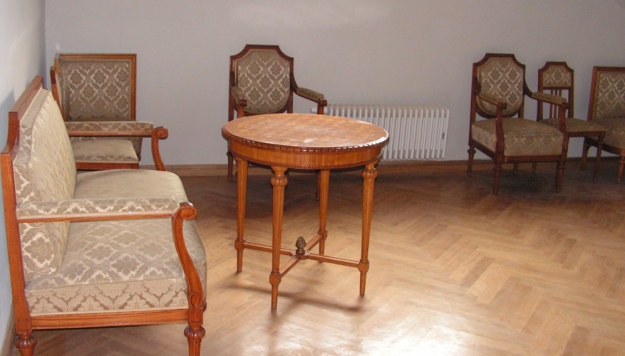 2/3Pokój biurowy1PB- Salonik BiedermeierKanapa 3 osobowa2 fotele 2 krzesłaStolik  klapiak- w zestawie 
wymieniona tapicerka, wykonać w zmocnienie konstrukcji mebli, uzupełnienie ubytków drewna, scalenie kolorystyczne, kanapę podbić od spodu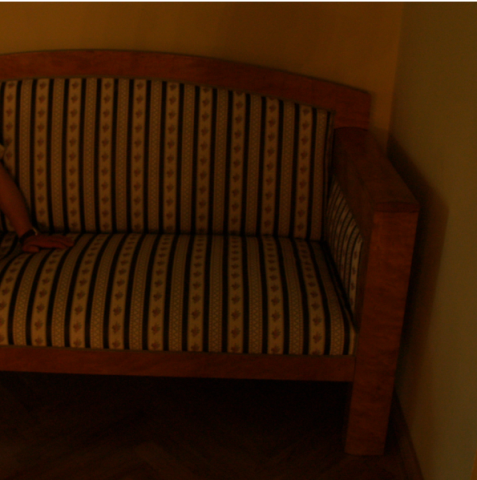 2/4Pokój i salon literacki1SL-Komplet wypoczynkowy- kanapa, 4 krzesłsa, stolik klapiak i stół okrągłyWzmocnienie konstrukcji mebli, uzupełnienie ubytków drewna, scalenie kolorystyczne, renowacja i odświeżenie tapicerki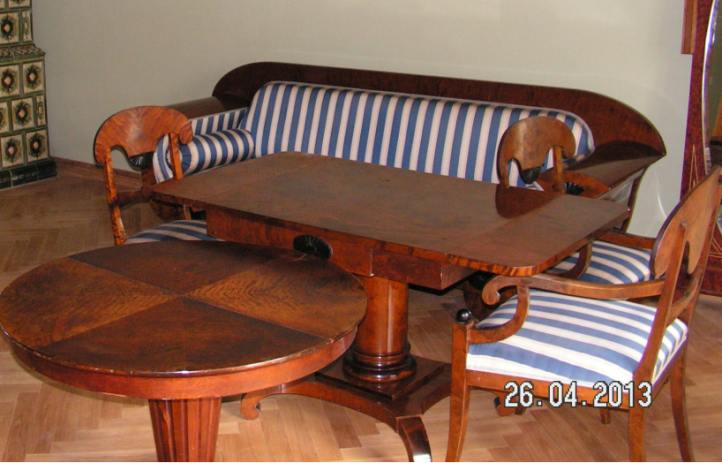 2/10Pokój1 PBNFotele 2 szt, 2PBN - stolik Wzmocnienie konstrukcji mebli, uzupełnienie ubytków drewna, scalenie kolorystyczne, odświeżenie tapicerki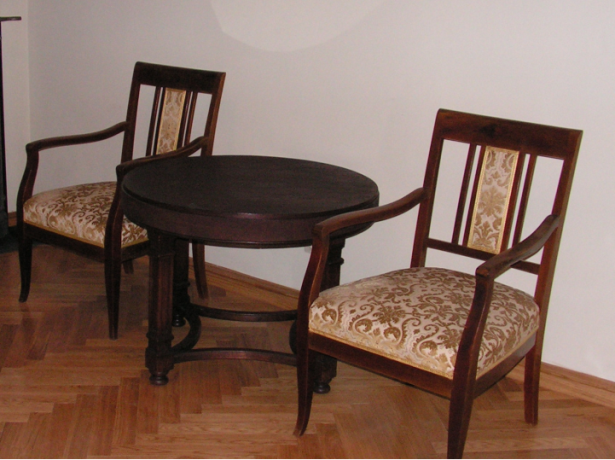 2/10Pokój4 PBN Biurko bibliotekai fotelWzmocnienie konstrukcji mebli, uzupełnienie ubytków drewna, scalenie kolorystyczne, odświeżenie tapicerki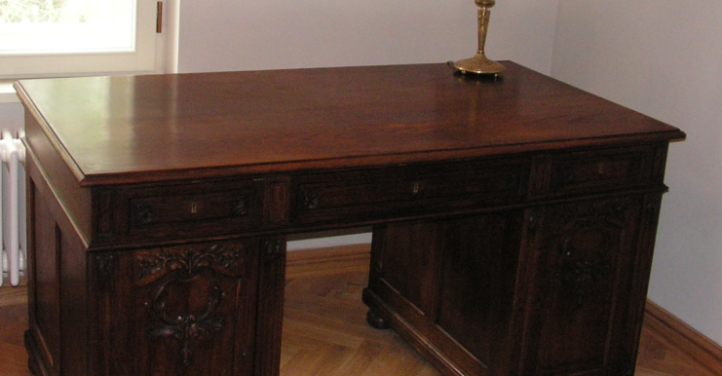 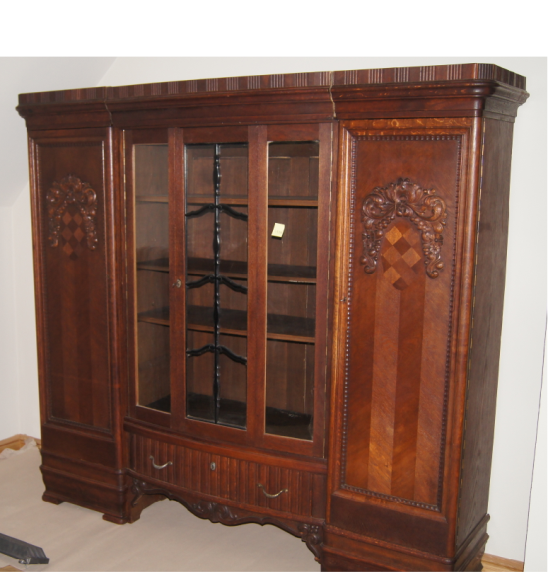 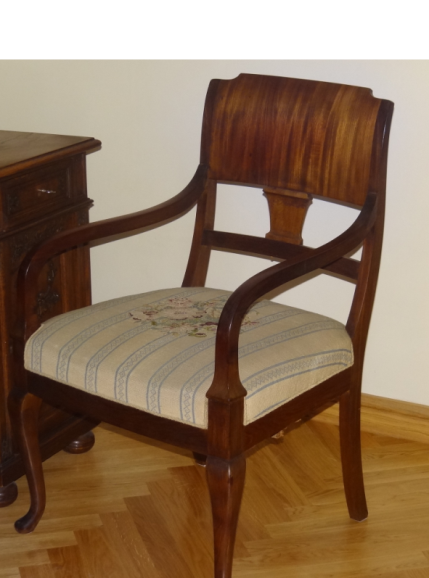 2/10Pokój7 PBN -KomodaWzmocnienie konstrukcji mebli, uzupełnienia ubytków drewna, scalenie kolorystyczne, naprawa okuć  skompletowanie kluczy,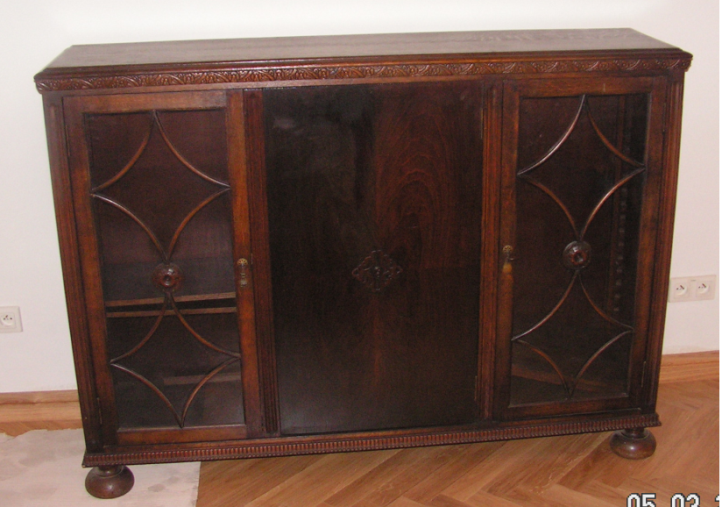 8 PBN –Stół 4 krzesła + kanapaWzmocnienie konstrukcji mebli, uzupełnienia ubytków drewna, scalenie kolorystyczne, Odświeżenie  tapicerki 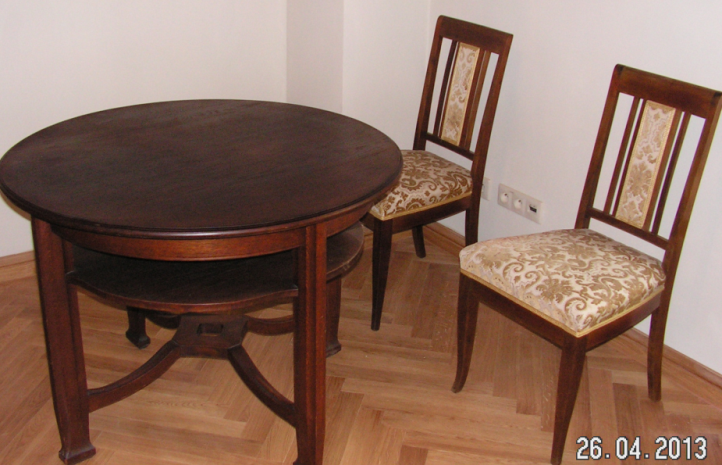 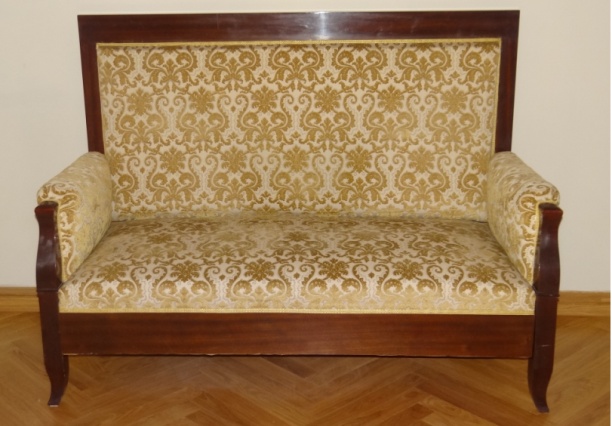 Razem 